ΑΠΑΝΤΗΣΕΙΣ ΘΕΜΑΤΩΝ ΜΑΘΗΜΑΤΙΚΩΝ ΠΡΟΣΑΝΑΤΟΛΙΣΜΟΥ 2020ΝΕΟΥ ΣΥΣΤΗΜΑΤΟΣB3. Έχουμε ότι  επομένως . Άρα η  είναι γνησίως φθίνουσα στο .Β4. Έχουμε ότι   αφού ΘΕΜΑ ΓΓ1. Έχουμε ότι Θεωρούμε συνάρτηση  που έχει προφανή ρίζα την  και  για Γ2. Τα πλευρικά όρια είναι Άρα  επομένως ορίζεται  η εξίσωση εφαπτομένη είναι 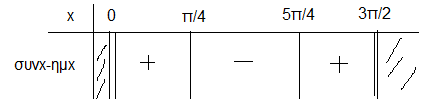 Στα (0,π/4) ,(π/4,5π/4) ,(5π/4,3π/2) διατηρείται σταθερό πρόσημο Κρίσιμα σημεία είναι τα x=π/4, x=5π/4.Γ4.ΘΕΜΑ ΔΔ1. Έχουμε ότι  και άρα η είναι γνησίως αύξουσα Από θεώρημα Bolzano για την  έχω:Η  είναι συνεχής  και Επομένως υπάρχει  όπου  και είναι μοναδικό αφού είναι γνησίως αύξουσα.Έχουμε ότι η  είναι γνησίως αύξουσα στο  και  άρα  στο  και επομένως  είναι γνησίως φθίνουσα στο Ακόμα ότι η  είναι γνησίως αύξουσα  στο  και  άρα  στο   και επομένως  είναι γνησίως αύξουσα  στο .Στο  η συνάρτηση  παρουσιάζει ολικό ελάχιστο το .ΟΡΟΣΗΜΟ ΠΕΙΡΑΙΑ